The Cathedral Catholic Pupil premium strategy statement 2022-2023This statement details our school’s use of pupil premium (and recovery premium for the 2021 to 2022 academic year) funding to help improve the attainment of our disadvantaged pupils. It outlines our pupil premium strategy, how we intend to spend the funding in this academic year and the effect that last year’s spending of pupil premium had within our school. School overviewFunding overviewPart A: Pupil premium strategy planStatement of intentAll members of staff, governors and teaching assistants accept responsibility for “socially disadvantaged “ pupils and are committed to meeting their pastoral social and academic needs within the school environment. At The Cathedral Catholic Primary School we are committed to closing the gap between vulnerable pupils and the pupil premium forms a vital part of that process. Mission Statement“Unlocking potential together in faith and love.”“Go, therefore, make disciples of all nations.And look, I am with you always; yes, to the end of time.” (Matthew 28:19-20)OUR MISSION:At The Cathedral Catholic Primary School, we celebrate that each person is unique and loved by God. With Christ at the centre of all we do, we strive to unlock each child’s potential to become the person they are created to be. Inspired by St Peter’s example, we are working together to build a community built on love, faith, forgiveness and service.OUR AIMS:We are a school where:- The teachings of Christ and the Church are embedded in every aspect of school life, so that the love of God is proclaimed in all words and actions.- Prayer and celebration of Sacraments unite us in praising God, deepen our faith and help us to grow to become more like Christ.- Children are educated with the highest standards of learning and behaviour so every child can unlock their full potential.- Learning is creative, inspiring, challenging and fun so that a lifelong love for learning is fostered.- Children are inspired and supported to develop interests and skills both in and outside school.- Everyone is safe, supported, valued and happy.- Positive relationships are modelled by all adults. Children are taught how to build positive relationships and how to manage differences peacefully.- We work collaboratively with families, parish, outside agencies and the wider community to share God’s love with all.- We share appreciation of the wonders of God’s creation and we work together to look after the world we live in.Contextual and demographic information for The Cathedral Catholic Primary School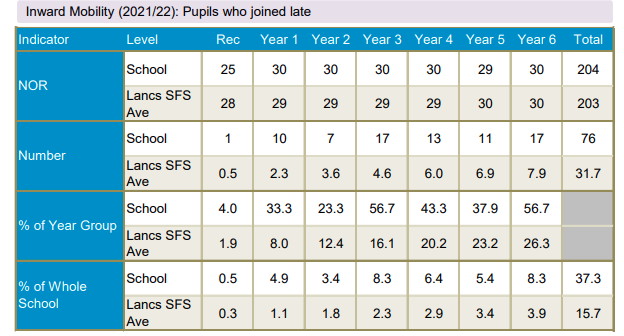 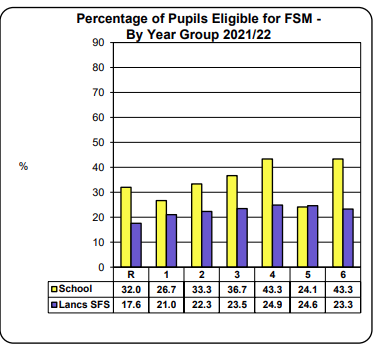 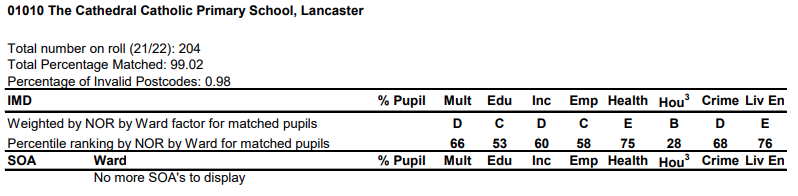 ChallengesThis details the key challenges to achievement that we have identified among our disadvantaged pupils.Intended outcomes This explains the outcomes we are aiming for by the end of our current strategy plan, and how we will measure whether they have been achieved.Activity in this academic yearEvidence suggests that pupil premium spending is most effective when schools use a tiered approach, targeting spending across 3 areas, with a particular focus on teaching. Read the Education Endowment Foundation’s (EEF) pupil premium guide for information about the tiered approach to spending.Teaching Investing in high-quality teaching, for example:  training and professional development for teachers  support for teachers early in their careers Targeted academic support Additional support for some pupils focussed on their specific needs, for example:  one-to-one tuition  small group tuition  speech and language therapy Wider approaches Support for non-academic issues that impact success in school, such as attendance, behaviour and social and emotional challenges, for example:  school breakfast clubs  counselling to support emotional health and wellbeing  help with the cost of educational trips or visits  development of pupil leadership and self- esteem.Teaching (for example, CPD, recruitment and retention) Budgeted cost: £18 660Targeted academic support (for example, tutoring, one-to-one support structured interventions)  Budgeted cost: £52 528Wider strategies (for example, related to attendance, behaviour, wellbeing)Budgeted cost: £ 45 133Service pupil premium funding (optional)For schools that receive this funding, you may wish to provide the following information: DetailDataSchool nameThe Cathedral Catholic Primary SchoolNumber of pupils in school 204Proportion (%) of pupil premium eligible pupils43 %Academic year/years that our current pupil premium strategy plan covers (3 year plans are recommended)Specifically 2022-2023Date this statement was publishedDate on which it will be reviewedDecember 2022Statement authorised byNicola HoltPupil premium leadNicola HoltGovernor / Trustee leadDetailAmountPupil premium funding allocation this academic year£103 115Recovery premium funding allocation this academic year£ 13 450Pupil premium funding carried forward from previous years (enter £0 if not applicable)£0Total budget for this academic yearIf your school is an academy in a trust that pools this funding, state the amount available to your school this academic year£116 565Challenge numberDetail of challenge 1Attainment and progressLow levels on entry of PP pupils particularly in communication & understanding, reading and writingWriting across all year groups for PP children is lower than other groups due to loss of learning during COVID EEF research (2022) shows that: ‘COVID-19-related disruption has negatively impacted the attainment of all pupils, particularly those from disadvantaged backgrounds. There is evidence that the attainment gap between disadvantaged students and their classmates has grown. There is some evidence that in primary schools, younger year groups (Key Stage 1 pupils) have been the most significantly affected’KS2 dataGLD in Reception for PP pupils was 33% achieved, much lower than the 64% by the whole cohort. 2Attendance of disadvantaged pupils is lower than that of non-disadvantaged pupils. Low attendance would impact on academic achievement (disadvantaged -  92% compared with others 95%) 3Parental engagement across school is sporadic especially in  home reading and homework  for disadvantaged pupils, thus decoding skills may be below age related expectation and writing expectations are lower in this area.4Social and emotional support and wellbeingChildren in school require significant amounts of social and emotional support; this can be more apparent for disadvantaged pupils as they lack some of the opportunities and life experiences than many children who are less disadvantaged can access. This has been further exacerbated by the Covid pandemic and in the current challenging economic climate, when many resources are limited for families and they struggle with managing the basics for day to day, including access to healthy food, nutrition and emotional support. Pupils were not able to freely interact with one another during Covid pandemic restrictions, impacting on physical development, sleep and general routines at home. Social skills have been impacted, particularly in younger children who have not had the sustained opportunity to develop these skills in the early years of their education; children are lacking resilience, stamina, independence and confidence and this impacts on the need for additional adult support in school significantly. Many children have had negative experiences of lockdown which impacts on learning behaviours.Intended outcomeSuccess criteriaImprove writing results for disadvantaged pupils KS2 and  KS1  writing results for PP pupils are above national average and GLD for PP improves this year2 .Improve attendance of disadvantaged children in school and reduce persistent absenteeismDisadvantaged children attendance is at least in line with others and with national average. Measures in place show an improvement in attendance for disadvantaged pupils classified with persistent absenteeismImprove parental engagement for PP children Parents of PP pupils will become more engaged through attendance at school events, communication with them on the playground and in school workshops and PP children are present at clubs and events. Pupils to access additional support and intervention in a universal and targeted way to continue to strengthen wellbeing, social skills and to maintain good progressPupils are observed in lessons to show good learning habits and make good progress in lessons; they are engaged and motivated to tackle work and enjoy challenges and problem solving; strategies to support pupils who struggle are effective in helping them develop a range of social, emotional and wellbeing skills and strategies Early help is identified quickly, and a range of well managed strategies are in place to support pupils both academically and sociallyIntended outcomeActivityCostEvidence that supports this approachChallenge number(s) addressedQuality first teaching is prioritized, so that children are able to make accelerated progress from below average starting points on entry.Additional TA in YR to support QFT in writing’ and support emotional development £11,295 + 20% on costs = £13 660EEF pupil premium guideAllQuality first teaching is prioritized, so that children are able to make accelerated progress from below average starting points on entry.Redesign English units to encourage more speaking and listening and develop a love for writing Supply costs to release Key Stages to plan curriculum redesign = £2000CPD for writing across school including EFYS writing and Quality mark £3000 professional development coursesIntended outcomeActivityCostEvidence that supports this approachChallenge number(s) addressedAttainment data at end of KS2 show that PPG children are in line with national for writing and enter secondary school with their national attainment gap having been narrowed towards national average thus setting up for future success.HLTA and TA2 to work with small group and 1-1 with PPG children as part of school led interventions £17 000EEF pupil premium guidance1Attainment data at the end of KS1 shows that PPG children are in line with national for writing and have a  love writing for writing ready for KS2TA2 to work with small groups on talk for writing. £15 000EEF pupil premium guidance1Pupils with SEN are provided with specific, appropriate provision to meet their needs, based on a thorough and accurate assessment of strengths and delivery of proven intervention strategies, by teachers who are trained and informed in these specified needs Provision of a specific nurture class. All SLA educational psychologist £5,060 SENCO time to lead and manage SEN provision , ensuring high quality teaching for identified pupils £12,890 + 20% on costs = £15468Intended outcomeActivityCostEvidence that supports this approachChallenge number(s) addressedChildren with social and emotional or mental health barriers to learning are identified and provided with targetted support (including support for parents e.g. triple P) to increase their capacity to engage with learning, leading to increased progress.Provision of a learning mentor to undertake Boxall profiling and deliver appropriate intervention according to Boxall profile and responsive pastoral support£11,513 +20% on costs £13,815EEF pupil premium guide4Children with social and emotional or mental health barriers to learning are identified and provided with targetted support (including support for parents e.g. triple P) to increase their capacity to engage with learning, leading to increased progress.Play therapist employed for one day a week to work with the most vunerable children.£6000 +20% on costs £6120EEF pupil premium guide4Children are provided with food to enable them to focus and engage in lessons – impacting on raised attainment.Subscription to Magic breakfast club£2000EEF pupil premium guide4Children are provided with food to enable them to focus and engage in lessons – impacting on raised attainment.Breakfast club places £2000EEF pupil premium guide4Raise attendance levels for all pupils, in particular disadvantagedPastoral team, office staff and head teacher to monitor attendance daily using a  wide range of strategies£11 500EEF pupil premium guide2Raise levels of pupil aspiration; develop a growth mindset, engage with arts based enrichment activities – thus impacting on raised achievement through increased knowledge and cultural capital.Enrichment activity and subsidy on school trips, inc Y6 residential, whole school theatre visit, ice skating, uniforms for all children and half price visits for all PP children. £12 000EEF pupil premium guide4,2Increase parental engagementParental workshops, PTA fundraisers back up and running including cultural food night and  Reception stay and play.£744EEF pupil premium guidance3MeasureDetails How did you spend your service pupil premium allocation last academic year?What was the impact of that spending on service pupil premium eligible pupils?